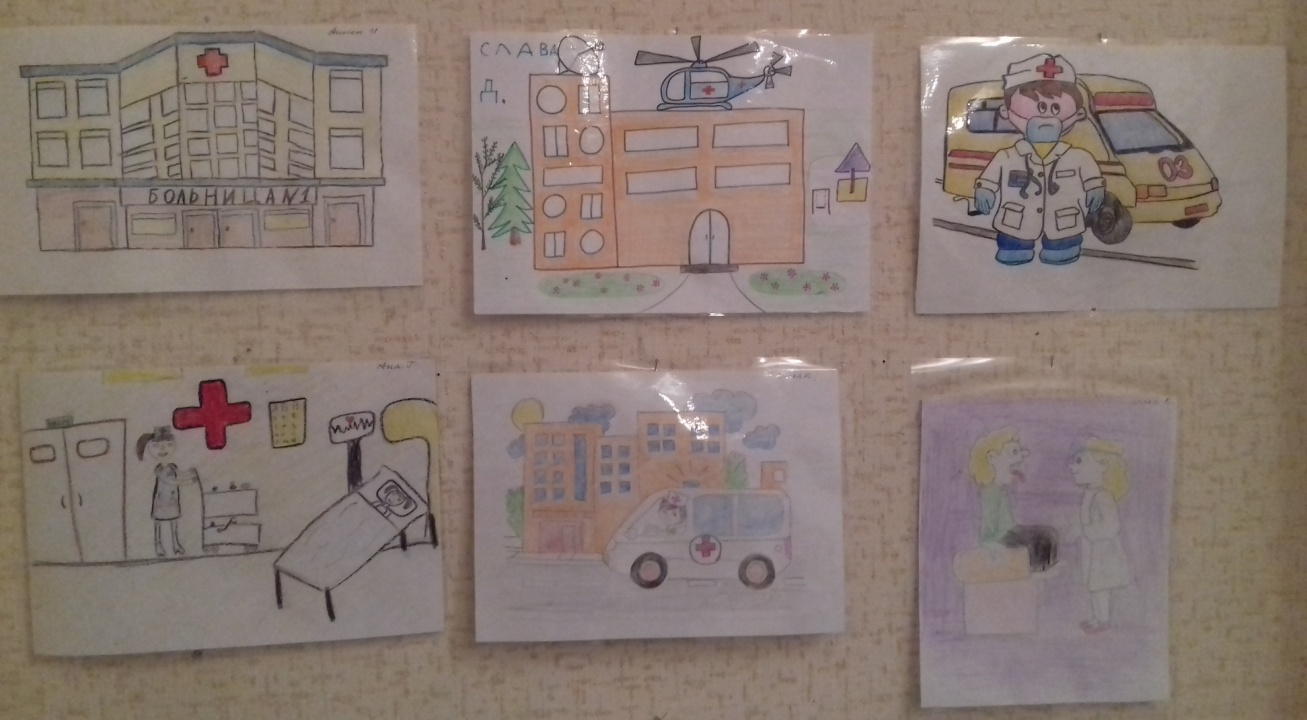 По проекту « Жизнь - в руках врача» была организована выставка рисунков« Мой любимый доктор»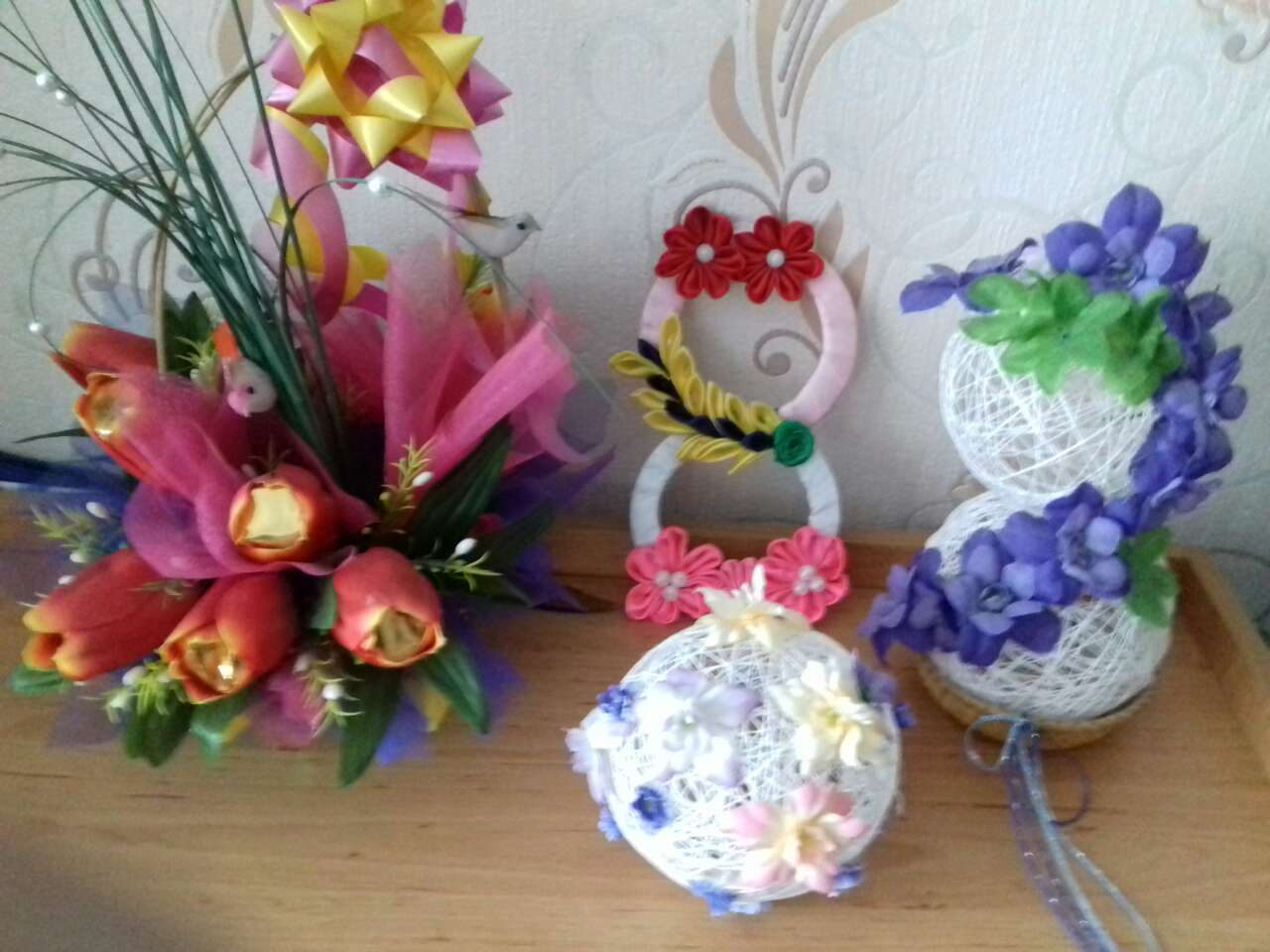 Конкурс поделок « У мамы ручки золотые»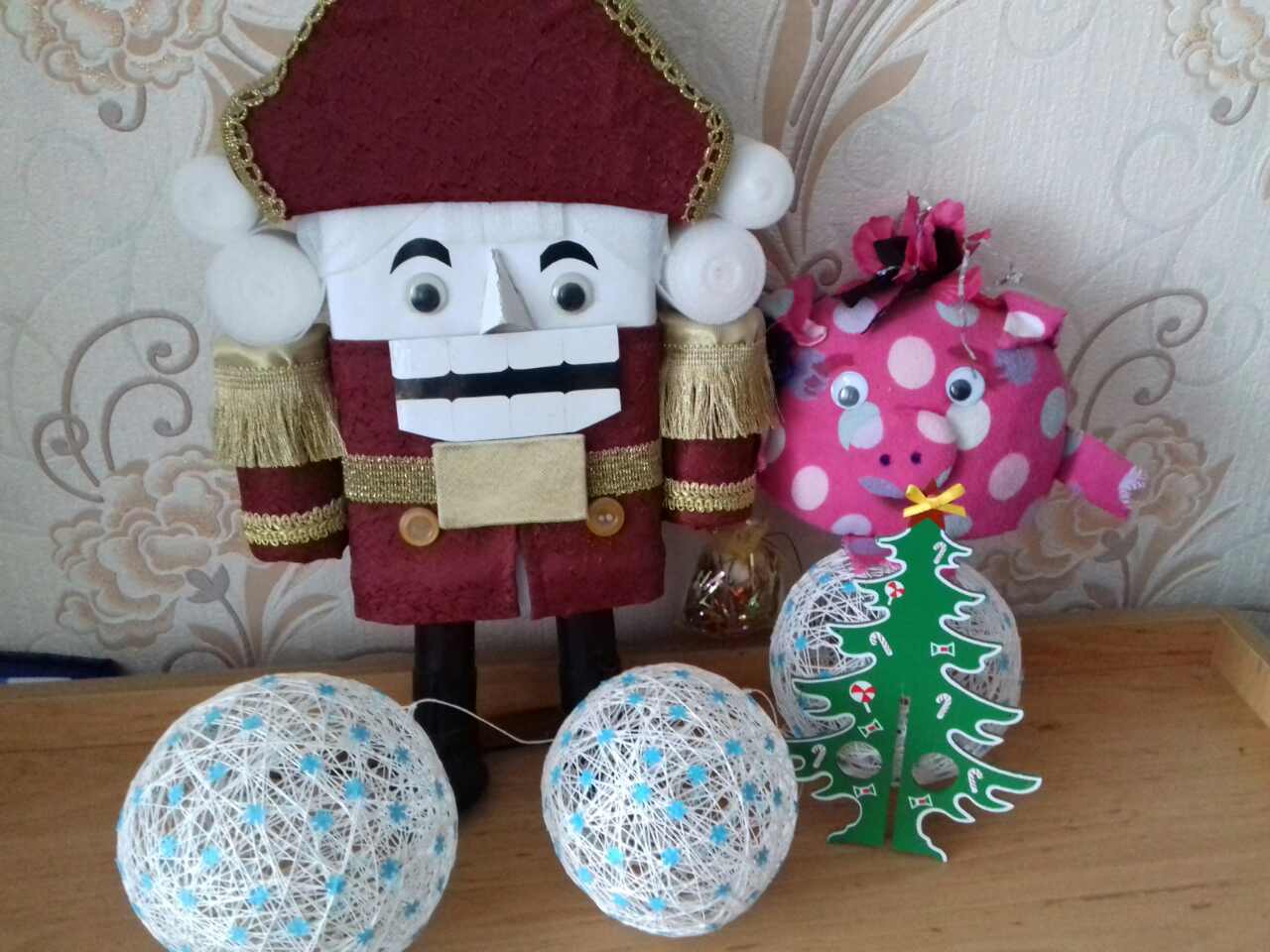 Конкурс поделок  : « Новогодние чудеса»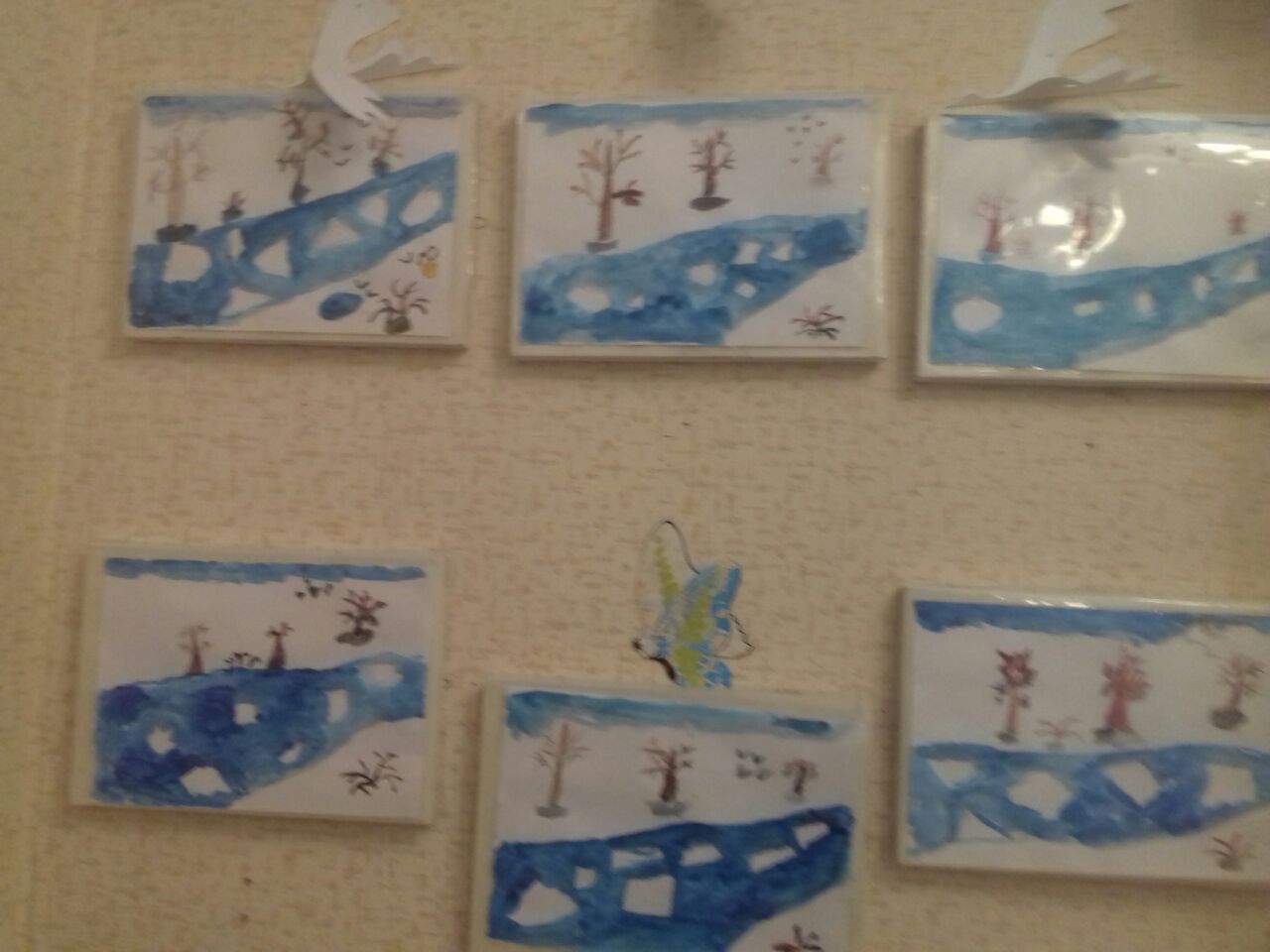 Где-то что-то идёт.Это тронулся лёд!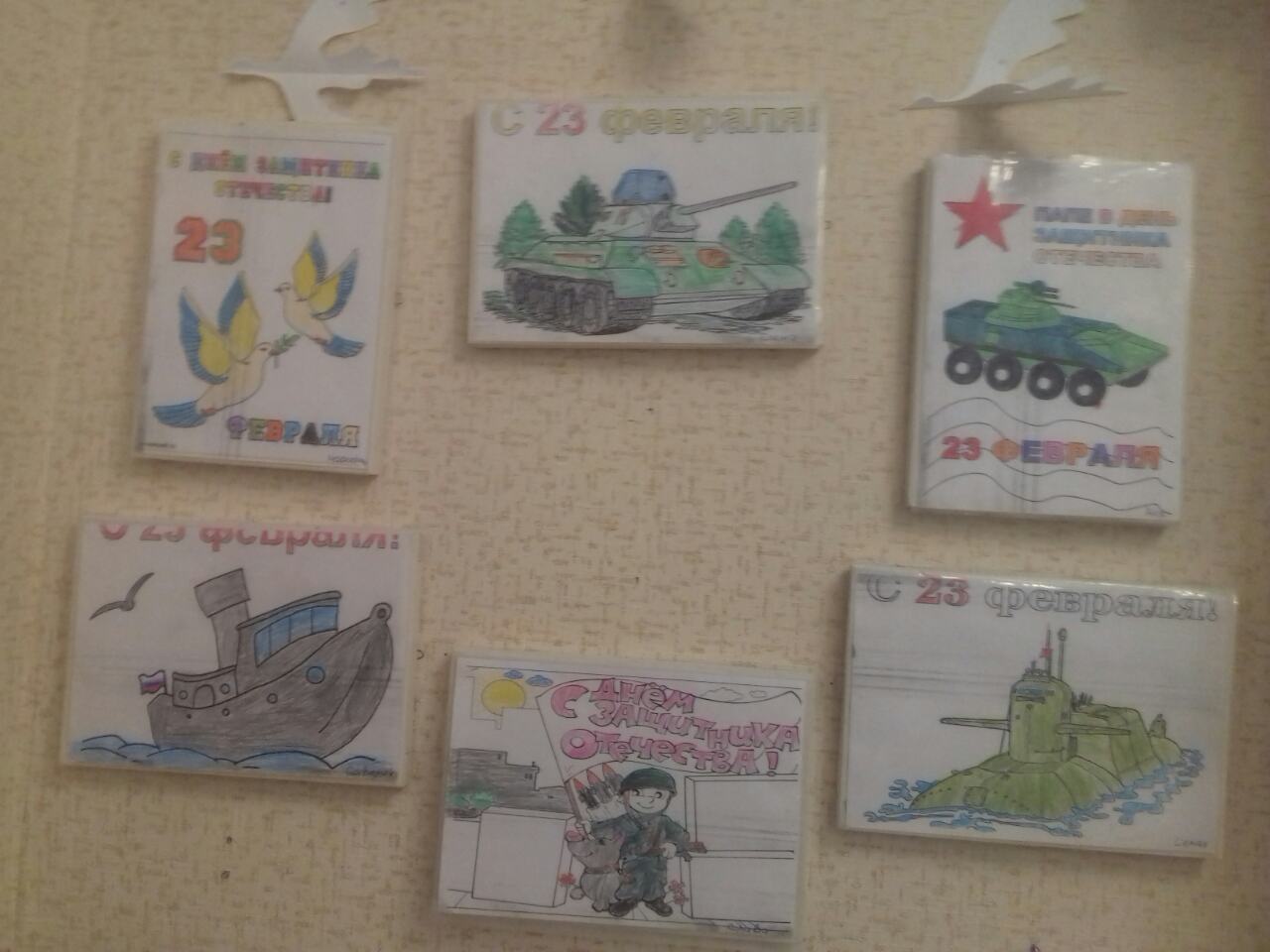 Я тоже в армию пойду.Мечтаю быть как мой отец-Защитник Родины, боец!